Publicado en Sevilla el 30/07/2015 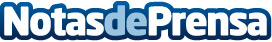 Los regalos de verano hechos por uno mismo en guruderegalos.comGuruderegalos.com, el blog de Perfecto4U, el buscador de regalos de referencia en España, ofrece a los usuarios numerosas ideas originales para regalar este verano sin que cueste un euro a los seres queridos cuando regreses de las vacaciones.

Datos de contacto:Monica ClavijoComunicación Perfecto4U España - www.perfecto4u.es - Twitter: @Perfecto4uEs - Facebook: Perfecto4U.es - Blog: guruderegalos.com673 46 76 56 Nota de prensa publicada en: https://www.notasdeprensa.es/los-regalos-de-verano-hechos-por-uno-mismo-en_1 Categorias: Marketing Entretenimiento Emprendedores E-Commerce http://www.notasdeprensa.es